Załącznik nr 2Trasa biegu na dystansie 300 m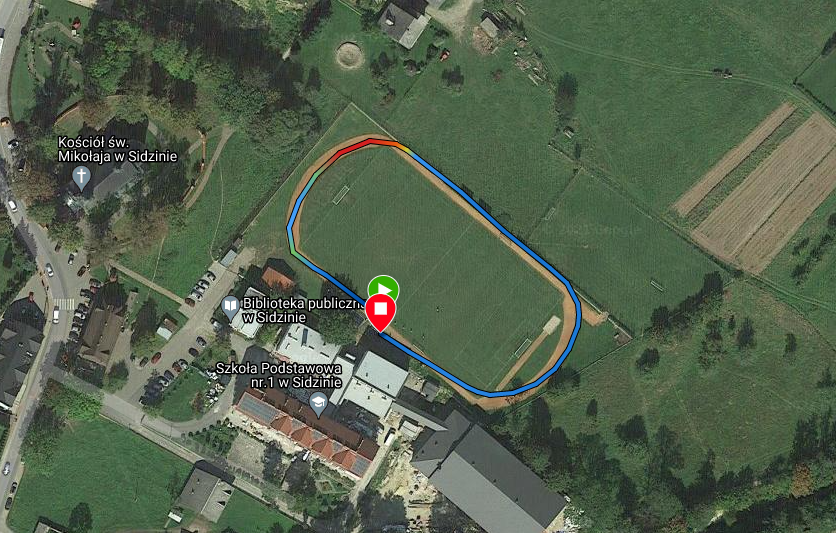 